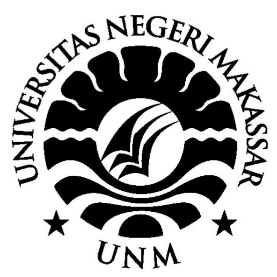 SKRIPSIPENGEMBANGAN APLIKASI ATLASS (ATTENDANCE LIST AND STUDENT SCORE) BERBASIS WEB DI SMKN 2 MAKASSAR SELVIA DEVIV1429041042PROGRAM STUDI PENDIDIKAN TEKNIK INFORMATIKA DAN KOMPUTER JURUSAN PENDIDIKAN TEKNIK ELEKTROFAKULTAS TEKNIKUNIVERSITAS NEGERI MAKASSAR2018ABSTRAKSelvia Deviv, 1429041042, 2018. Pengembangan Aplikasi ATLASS (Attendance List And Student Score) Berbasis Web di SMKN 2 Makassar, Skripsi. Program Studi Pendidikan Teknik Informatika dan Komputer, Jurusan Pendidikan Teknik Elektro, Fakultas Teknik, Universitas Negeri Makassar. Pembimbing: Al Imran dan Iwan Suhardi.Penelitian ini adalah penelitian pengembangan research and development (R&D). Penelitian ini berupa penelitian pengembangan perangkat lunak (software development) yang bertujuan untuk mengembangkan aplikasi ATLASS (Attendance List And Student Score) berbasis web di SMKN 2 Makassar dan menguji kualitas aplikasi tersebut berdasarkan standar kualitas ISO 9126 yang terdiri dari aspek Functionality, Reliability, Portability dan Usability. Model pengembangan yang digunakan dalam penelitian ini adalah Prototyping dengan tahapan: analisis kebutuhan, membangun prototyping, evaluasi prototyping, pengkodean sistem, menguji sistem, evaluasi sistem dan menggunakan sistem. Aplikasi dibangun menggunakan bahasa pemograman Hypertext Preprocessor (PHP) dan menggunakan software Visual Studio Code. Data dikumpulkan dengan teknik angket dan dokumentasi. Aplikasi divalidasi oleh dua orang ahli media. Aplikasi dievaluasi oleh 32 orang responden yang merupakan 30 orang siswa kelas X TKJ 2 dan 2 orang guru SMKN 2 Makassar. Data dianalisis menggunakan teknik analisis statistik deskriptif.Berdasarkan hasil penelitian dihasilkan sebuah aplikasi berbasis web yang dapat digunakan dalam pengelolaan absensi dan penilaian siswa di SMKN 2 Makassar yang bersifat online. Berdasarkan hasil pengujian ISO 9126 diperoleh hasil: a) pengujian aspek Functionality menggunakan metode black box testing telah memenuhi aspek Functionality dengan kategori Layak; b) pengujian aspek Reliability menggunakan metode white box terbebas dari kesalahan logika dan telah memenuhi aspek Reliability; c) pengujian aspek Portability pada beberapa jenis browser yang berbeda dapat berjalan dengan baik tanpa kendala dan telah memenuhi aspek Portability; d) pengujian aspek Usability kepada 32 responden telah memenuhi aspek Usability dengan kategori Sangat Baik.Kata Kunci: Absensi, Aplikasi Berbasis Web, Pengembangan Perangkat Lunak, Penilaian.DAFTAR PUSTAKA[1][2][3][4][5][1]	N. NURHAYATI, “IMPLEMENTASI WEB SERVICE PADA SISTEM INFORMASI PENJUALAN PERLENGKAPAN KOMPUTER" CAHAYA CAMPUS COMPUTER CENTER" SEMARANG MENGGUNAKAN XML.” UNIVERSITAS STIKUBANK SEMARANG, 2014.[2]	U. S. Sidin, “SISTEM INFORMASI PENJADWALAN MATA PELAJARAN BERBASIS WEB,” semanTIK, vol. 2, no. 1, 2016.[3]	A. Rahman, M. Usman, and A. S. Ahmar, “The Development of Android and Web-based Logical Thinking Measurement Tools as an Alternative Solution for Research Instruments,” in Journal of Physics: Conference Series, 2018, vol. 1028, no. 1, p. 12168.[4]	A. A. Sriwahyuni, S. Annas, and A. S. Ahmar, “Pengembangan Paket Analisis Regresi Berbasis Web,” in Seminar Nasional Variansi (Venue Artikulasi-Riset, Inovasi, Resonansi-Teori, dan Aplikasi Statistika), 2018, vol. 2018, pp. 31–45.[5]	H. Jaya, “ANALISIS DAN PERANCANGAN SISTEM LABORATORIUM SIMULASI BERBASIS WEB,” JETC" J. Elektron. Telekomun. Comput., vol. 9, no. 1, pp. 75–90, 2014.